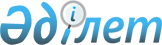 О внесении изменения в постановление Правительства Республики Казахстан от 23 декабря 2010 года № 1406 "О создании Совета по взаимодействию с Организацией экономического сотрудничества и развития"
					
			Утративший силу
			
			
		
					Постановление Правительства Республики Казахстан от 27 марта 2012 года № 354. Утратило силу постановлением Правительства Республики Казахстан от 25 февраля 2014 года № 152      Сноска. Утратило силу постановлением Правительства РК от 25.02.2014 № 152.

      Правительство Республики Казахстан ПОСТАНОВЛЯЕТ:



      1. Внести в постановление Правительства Республики Казахстан от 23 декабря 2010 года № 1406 «О создании Совета по взаимодействию с Организацией экономического сотрудничества и развития» следующее изменение:



      приложение к указанному постановлению изложить в новой редакции согласно приложению к настоящему постановлению.



      2. Настоящее постановление вводится в действие со дня подписания.      Премьер-Министр

      Республики Казахстан                       К. Масимов

Приложение        

к постановлению Правительства

Республики Казахстан    

от 27 марта 2012 года № 354Приложение        

к постановлению Правительства

Республики Казахстан    

от 23 декабря 2010 года № 1406 Состав

Совета по взаимодействию с Организацией

экономического сотрудничества и развитияОрынбаев                  - Заместитель Премьер-Министра Республики

Ербол Турмаханович          Казахстан, председательБекетаев                  - ответственный секретарь Министерства

Марат Бакытжанович          юстиции Республики Казахстан, заместитель

                            председателяАбдрахим                  - директор Департамента по защите

Нурлан Ергалиевич           имущественных прав государства

                            Министерства юстиции Республики

                            Казахстан, секретарьБайменов                  - Председатель Агентства Республики Казахстан по

Алихан Мухамедьевич         делам государственной службы (по

                            согласованию)Нокин                     - Председатель Агентства Республики

Серик Кенесович             Казахстан по делам строительства и

                            жилищно-коммунального хозяйстваОспанов                   - Председатель Агентства Республики

Мурат Магауияевич           Казахстан по регулированию естественных

                            монополийОтаров                    - Председатель Агентства Республики

Кадирхан Махмутович         Казахстан по управлению земельными

                            ресурсамиСмаилов                   - Председатель Агентства Республики

Алихан Асханович            Казахстан по статистикеАкишев                    - заместитель Председателя Национального

Данияр Талгатович           Банка Республики Казахстан (по

                            согласованию)Жошыбаев                  - ответственный секретарь Министерства

Рапиль Сейтханович          иностранных дел Республики КазахстанТыныбеков                 - заместитель Министра внутренних дел

Кайрат Сагатханович         Республики КазахстанКурмангалиев              - заместитель Министра обороны

Асет Кабиевич               Республики КазахстанPaу                       - первый вице-министр индустрии и новых

Альберт Павлович            технологий Республики КазахстанТолумбаев                 - вице-министр нефти и газа

Берик Зиябекович            Республики КазахстанСмаилов                   - вице-министр по чрезвычайным ситуациям

Жанболат Амангельдинович    Республики КазахстанБектуров                  - вице-министр транспорта и коммуникаций

Азат Габбасович             Республики КазахстанЕргожин                   - вице-министр финансов Республики

Даулет Едилович             КазахстанКурмангалиева             - вице-министр здравоохранения

Аида Даденовна              Республики КазахстанАхметов                   - вице-министр труда и социальной защиты

Серик Абжалиевич            населения Республики КазахстанКырыкбаев                 - вице-министр культуры и информации

Арман Оразбаевич            Республики КазахстанТурмагамбетов             - вице-министр охраны окружающей среды

Мажит Абдыкаликович         Республики КазахстанСарыбеков                 - вице-министр образования и науки

Махметгали Нургалиевич      Республики КазахстанТолибаев                  - вице-министр сельского хозяйства

Марат Еркинович             Республики КазахстанЛукин                     - первый заместитель Председателя

Андрей Иванович             Агентства Республики Казахстан по борьбе

                            с экономической и коррупционной

                            преступностью (финансовая полиция) (по

                            согласованию)Алимкулов                 - заместитель Председателя Агентства

Еркегали Амантаевич         Республики Казахстан по защите

                            конкуренции (Антимонопольное агентство)Омаров                    - заместитель Председателя Агентства

Мурат Ескельдинович         Республики Казахстан по делам спорта и

                            физической культурыЕртлесова                 - председатель Совета директоров

Жаннат Джургалиевна         акционерного общества «Национальный

                            аналитический центр», внештатный советник

                            Премьер-Министра Республики Казахстан (по

                            согласованию)Ежов                      - председатель Правления акционерного

Владислав Николаевич        общества «Национальный аналитический

                            центр» (по согласованию)
					© 2012. РГП на ПХВ «Институт законодательства и правовой информации Республики Казахстан» Министерства юстиции Республики Казахстан
				